Główny Urząd Miarul. Elektoralna 200-139 WarszawaINFORMACJA POKONTROLNA NR KC-I.432.225.2.2022/IP-6z kontroli w trakcie realizacji projektu nr RPSW.01.01.00-26-0001/20
pn. „Świętokrzyski Kampus Laboratoryjny Głównego Urzędu Miar - Etap I”, realizowanego
w ramach Działania 1.1 Wsparcie infrastruktury B+R, 1 Osi priorytetowej Innowacje i nauka Regionalnego Programu Operacyjnego Województwa Świętokrzyskiego na lata 2014 – 2020, polegającej na weryfikacji dokumentów w zakresie prawidłowości przeprowadzenia właściwych procedur dotyczących udzielania zamówień publicznych, przeprowadzonej na dokumentach 
w siedzibie Instytucji Zarządzającej Regionalnym Programem Operacyjnym Województwa Świętokrzyskiego na lata 2014 – 2020 w dniach od 25.04.2022 r. do 29.04.2022 r. I. INFORMACJE OGÓLNE:Nazwa i adres badanego Beneficjenta:Główny Urząd Miarul. Elektoralna 200-139 WarszawaStatus prawny Beneficjenta:Skarb PaństwaII. PODSTAWA PRAWNA KONTROLI:Niniejszą kontrolę przeprowadzono na podstawie art. 23 ust. 1 w związku z art. 22 ust. 4 ustawy z dnia 11 lipca 2014 r. o zasadach realizacji programów w zakresie polityki spójności finansowanych w perspektywie finansowej 2014 – 2020 (Dz.U. z 2020 r., poz. 818 z późn. zm.).III. OBSZAR I CEL KONTROLI:Cel kontroli stanowi weryfikacja dokumentów w zakresie prawidłowości przeprowadzenia przez Beneficjenta właściwych procedur dotyczących udzielania zamówień publicznych
w ramach realizacji projektu nr RPSW.01.01.00-26-0001/20 pn.: Świętokrzyski Kampus Laboratoryjny Głównego Urzędu Miar - Etap I .Weryfikacja obejmuje dokumenty dotyczące udzielania zamówień publicznych związanych z wydatkami przedstawionymi przez Beneficjenta we wniosku o płatność nr RPSW.01.01.00-26-0001/20-008.Kontrola przeprowadzona została przez Zespół Kontrolny złożony z pracowników Departamentu Kontroli i Certyfikacji RPO Urzędu Marszałkowskiego Województwa Świętokrzyskiego z siedzibą w Kielcach, w składzie:Pani Izabela Pastuszka (kierownik Zespołu Kontrolnego),Pan Hubert Zieja (członek Zespołu Kontrolnego).IV. USTALENIA SZCZEGÓŁOWE:W wyniku dokonanej w dniach 25-29.04.2022 roku weryfikacji dokumentów dotyczących zamówień udzielonych w ramach projektu nr RPSW.01.01.00-26-0001/20, przesłanych do Instytucji Zarządzającej Regionalnym Programem Operacyjnym Województwa Świętokrzyskiego na lata 2014 – 2020 przez Beneficjenta za pośrednictwem Centralnego systemu teleinformatycznego SL2014, Zespół Kontrolny ustalił, że Beneficjent w trybie podstawowym, zgodnie z art. 275 pkt 2 ustawy Pzp, przeprowadził postępowanie o udzielenie zamówienia publicznego, oznaczone numerem sprawy BDG-WZP-262.2.2021, które zostało wszczęte w dniu 19.03.2021 r. poprzez zamieszczenie ogłoszenia o zamówieniu w Biuletynie Zamówień Publicznych pod numerem 2021/BZP00020495/01. Celem przedmiotowego postępowania był wybór wykonawcy na „Świadczenie usług doradztwa prawnego na rzecz Głównego Urzędu Miar w ramach projektu pn. „Świętokrzyski Kampus Laboratoryjny Głównego Urzędu Miar – Etap I”. Następstwem rozstrzygnięcia w/w postępowania, było zawarcie w dniu 10.12.2021 r. umowy nr 126/2021 pomiędzy Beneficjentem a Wykonawcą – Kancelaria Radców Prawnych Ćwik i Partnerzy sp. p. al. J. Ch. Szucha 8, 00-582 Warszawa. Wartość udzielonego zamówienia wynosi 249 050,00 zł brutto. Termin wykonania przedmiotu umowy: 24 miesiące od daty podpisania umowy lub do chwili wyczerpania kwoty przeznaczonej na realizację zamówienia, w zależności od tego, które ze zdarzeń nastąpi wcześniej, jednak nie później niż do 31.10.2023 r.Odbiór końcowy przedmiotu umowy nie jest objęty zakresem niniejszego postępowania kontrolnego.W wyniku weryfikacji przedmiotowego postępowania o udzielenie zamówienia, kontrolujący nie stwierdzili nieprawidłowości. Lista sprawdzająca stanowi dowód nr 1 do niniejszej informacji pokontrolnej.V. REKOMENDACJE I ZALECENIA POKONTROLNE:IZ RPOWŚ na lata 2014-2020 odstąpiła od formułowania rekomendacji oraz zaleceń pokontrolnych.Niniejsza informacja pokontrolna zawiera 3 strony oraz 1 dowód, który jest dostępny do wglądu w siedzibie Departamentu Kontroli i Certyfikacji RPO, ul. Witosa 86, 25 – 561 Kielce.Dokument sporządzono w dwóch jednobrzmiących egzemplarzach, z których jeden zostaje przekazany Beneficjentowi. Drugi egzemplarz oznaczony terminem „do zwrotu” należy odesłać
na podany powyżej adres w terminie 14 dni od dnia otrzymania Informacji pokontrolnej.Jednocześnie informuje się, iż w ciągu 14 dni od dnia otrzymania Informacji pokontrolnej Beneficjent może zgłaszać do Instytucji Zarządzającej pisemne zastrzeżenia, co do ustaleń w niej zawartych. Zastrzeżenia przekazane po upływie wyznaczonego terminu nie będą uwzględnione.Kierownik Jednostki Kontrolowanej może odmówić podpisania Informacji pokontrolnej informując na piśmie Instytucję Zarządzającą o przyczynach takiej decyzji.Kontrolujący: IMIĘ I NAZWISKO: Izabela Pastuszka ………………………………….IMIĘ I NAZWISKO: Hubert Zieja ………………………………….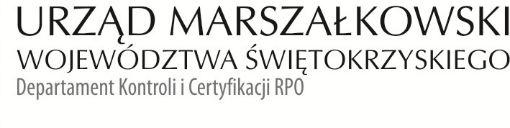 KC-I.432.225.2.2022                                                                                   Kielce, dn. 19.05.2022 r.Kontrolowany/a:…………………………………………